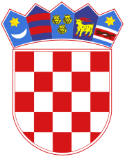       REPUBLIKA HRVATSKA  OPĆINSKI SUD U PULI-POLA URED PREDSJEDNIKA SUDAKranjčevićeva 8,52100 Pula-Pola  Komisija za provedbu javnog  natječaja za prijam u državnu službu  Broj: 7 Su-416/2022Pula-Pola, 18. listopada 2022.Temeljem članka 45. Zakona o državnim službenicima ("Narodne novine" broj 92/05, 140/05, 142/06, 77/07, 107/07, 27/08, 34/11, 49/11, 150/11, 34/12, 49/12, 37/13, 38/13, 01/15, 138/15, 61/17, 70/19, 98/19), članku 2. Uredbe o raspisivanju i provedbi javnog natječaja i internog oglasa u državnoj službi ("Narodne novine" broj 78/17 i 89/19), uz prethodna odobrenja Ministarstva pravosuđa i uprave, KLASA: 119-03/22-04/13, URBROJ: 514-08-03-02-01/01-22-40 od 05. srpnja 2022. godine i KLASA: 119-03/22-04/13, URBROJ: 514-08-03-02-01/05-22-32 od 29. travnja 2022. godine,  Komisija za provedbu javnog natječaja za prijam u državnu službu na neodređeno vrijeme ovlaštenog zemljišnoknjižnog referenta II vrste (m/ž) – 1 izvršitelj, koji je objavljen u "Narodnim novinama" br. 110/2022 od 23. rujna 2022., izdaje slijedećuOBAVIJEST KANDIDATIMA/KINJAMA O DANU ODRŽAVANJA I NAČINU PROVEDBE POSTUPKA TESTIRANJATestiranje i razgovor s kandidatima/kinjama koji su podnijeli pravodobne i uredne prijave te ispunjavaju opće i stručne uvjete objavljene u Javnom natječaju za prijam u državnu službu na neodređeno vrijeme - ovlaštenog zemljišnoknjižnog referenta II vrste (m/ž) – 1 izvršitelj, održat će se u prostorijama Općinskog suda u Puli-Pola, Zemljišnoknjižnog odjela Pula, soba br. 2, na adresi: Pula, Rovinjska 2a, dana:25. listopada 2022. godine (utorak) s početkom u 8,30 sati.Osobe koje ne ispunjavaju opće i stručne uvjete ili nisu podnijele pravovremene i uredne prijave na Javni natječaj, ne smatraju se kandidatima i bit će o tome pisano obaviještene. 
Za kandidata/kinju koji nije pristupio testiranju, smatrat će se da je povukao prijavu na Javni natječaj.Sadržaj i način testiranja: Testiranje se provodi sukladno odredbama Zakona o državnim službenicima ("Narodne novine" broj 92/05, 140/05, 142/06, 77/07, 107/07, 27/08, 34/11, 49/11, 150/11, 34/12, 49/12, 37/13, 38/13, 01/15, 138/15, 61/17, 70/19, 98/19) i odredbama Uredbe o raspisivanju i provedbi javnog natječaja i internog oglasa u državnoj službi ("Narodne novine" broj 78/17 i 89/19) i sastoji se od:Pisane provjera znanja (provjera znanja, sposobnosti i vještina bitnih za obavljanje poslova ovlaštenog zemljišnoknjižnog referenta II vrste (m/ž), pisani test – 10 pitanja, u trajanju od 15 minuta)Razgovora (intervju) kandidata/kinja s Komisijom za provedbu Javnog natječaja.
Pravni i drugi izvori za pripremu kandidata/kinja za testiranje:
- Pravilnik o unutarnjem ustroju, vođenju zemljišnih knjiga i obavljanju drugih poslova u zemljišnoknjižnim odjelima sudova (Zemljišnoknjižni poslovnik "Narodne novine" broj 81/97, 109/02, 123/02, 153/02, 14/05 i 60/10) - www.nn.hr- Zakon o zemljišnim knjigama ("Narodne novine" broj 63/2019) - www.nn.hr
Postupak testiranja – pravila testiranja i način bodovanja: 
Testiranju mogu pristupiti samo kandidati/kinje koji dođu u zakazano vrijeme. 
Po dolasku na testiranje od svakog kandidata/kinje bit će zatraženo da predoči odgovarajuću identifikacijsku ispravu, radi utvrđenja identiteta kandidata/kinje. Testiranju ne mogu pristupiti kandidati/kinje koji ne mogu dokazati identitet, kandidati/kinje kojima je dostavljena pisana obavijest o nepravovremenoj ili neurednoj prijavi odnosno o neispunjavanju formalnih uvjeta iz Javnog natječaja, te osobe za koje se utvrdi da nisu podnijele prijavu na Javni natječaj za radno mjesto za koje se obavlja testiranje.
Nakon što se utvrdi identitet kandidata/kinja pristupit će se pisanoj provjeri znanja kandidata/kinja, a potom ukoliko je kandidat/kinja u pisanom dijelu ispita ostvario/la najmanje 5 (pet) bodova, tada može pristupiti drugoj fazi testiranja, razgovora sa Komisijom.
Kandidati/kinje su dužni pridržavati se utvrđenog vremena i rasporeda testiranja. Za vrijeme pisane provjere znanja, kandidati/kinje ne smiju:
a) koristiti se bilo kakvom literaturom ili bilješkama,b) koristiti mobitel ili druga komunikacijska sredstva,c) napuštati prostoriju u kojoj se vrši provjera znanja,d) razgovarati s ostalim kandidatima ili na drugi način remetiti mir i red.
Kandidati/kinje koji bi se ponašali neprimjereno ili bi prekršili jedno od gore navedenih pravila biti će udaljeni s testiranja, a njihov postignuti rezultat Komisija neće priznati niti ocijeniti. 

Prva faza testiranja - pisani test trajati će 15 (petnaest) minuta. Pisani test biti će vrednovan bodovima od nula do deset (0 do 10) bodova (svako pitanje nosi 1 bod).Pogrešno zaokružen odgovor moguće je ispraviti na način da se prekriži netočno zaokružen odgovor, te zaokruži točan odgovor, uz potvrdu točnog navoda vlastoručnim potpisom kandidata/kinje. Smatra se da su kandidati/kinje zadovoljili na testiranju ako su na pisanom dijelu ispita (prva faza testiranja) dobili najmanje 5 bodova, te tada mogu pristupiti drugoj fazi testiranja (razgovora sa Komisijom).
Komisija kroz razgovor s kandidatima/kinjama utvrđuje interese, profesionalne ciljeve i motivaciju kandidata/kinja za rad u državnoj službi, te utvrđuje i stečeno radno iskustvo u struci i rezultate ostvarene u njihovu dosadašnjem radu. Rezultati intervjua biti će vrednovani na isti način kao prva faza testiranja, odnosno svaki kandidat/kinja može dobiti od nula do deset (0 do 10) bodova.
Nakon provedenog testiranja i razgovora (intervjua), Komisija će utvrditi rang-listu kandidata/kinja prema ukupnom broju bodova ostvarenih na testiranju i razgovoru (intervju). Komisija dostavlja čelniku tijela izvješće o provedenom postupku i prilaže rang-listu kandidata/kinja prema ukupnom broju bodova ostvarenih na testiranju i razgovoru.
Svi kandidati/kinje prijavljeni na Javni natječaj (koji nisu izgubili to svojstvo) imaju pravo uvida u dokumentaciju koja se odnosi na Javni natječaj i to u onom dijelu koji se odnosi na njih osobno.					        Komisija za provedbu javnog natječaja				                           za prijam u državnu službu                                                                                   Predsjednik Komisije:	                                                               Bojan Radolović, v.r.